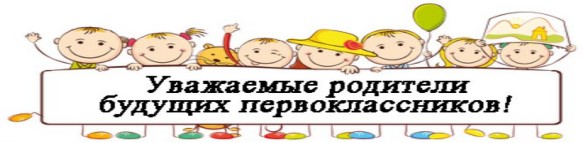 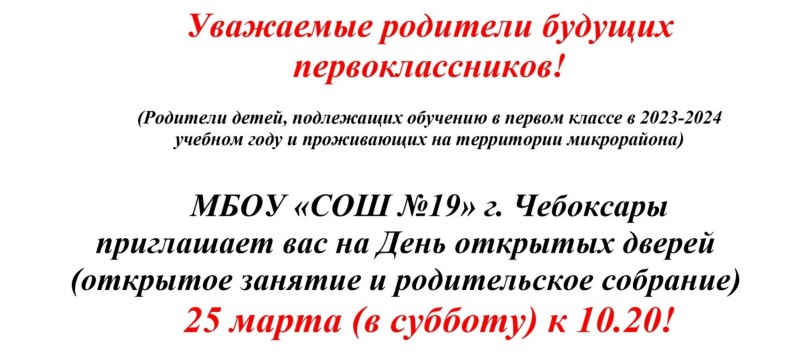 С 1 апреля 2023 года начинается прием заявлений в первый класс    Ссылка на сайт Управления образования администрации города ЧебоксарыПрием заявлений для детей,  зарегистрированных на закрепленной территории,с 1 апреля по 30 июня 2023 года.Прием заявлений для детей, не зарегистрированных на закрепленной территории,с 6 июля 2023 года до момента заполнения свободных мест,но не позднее 5 сентября текущего годаГрафик приема документов в первый класс МБОУ «СОШ №19» г. Чебоксары
с 01.04.2023 г. по 30.06.2023 г.Ссылка для заказа ЕКУ:  https://www.avangard.ru/schlCardOrder/?idschool=S19CH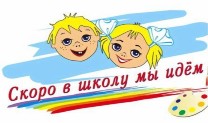 Готовность детей к обучению в школе (PowerPoint) Требования к речевому развитию шестилетних детей (PowerPoint) Образец заявления в 1 класс Перечень документов для приема в 1 классГрафик приема документовПамятка для родителей по регистрации заявления в 1 классСоветы психолога для родителейСоветы для родителей
В 2023-2024 учебном году планируется открытие 2 общеобразовательных класса (60 мест)  Наличие свободных мест на 01.04.2023 г.:в общеобразовательных классах - 60Планируется работа по образовательной системе "Школа России"Нормативные документы:Приказ Министерства просвещения Российской Федерации №458 от 02.09.2020 "Об утверждении Порядка приема на обучение по образовательнным программам начального общего, основного общегои среднего общего образования"Приказ Министерства просвещения РФ от 8 октября 2021 г. N 707 "О внесении изменений в приказ Министерства просвещения Российской Федерации от 2 сентября 2020 года №458 "Об утверждении Порядка приема на обучение по образовательным программам начального общего, основного общего и среднего общего образования"775 О внесении изменений в постановление администрации города Чебоксары от 06.02.2012№ 21 «О закреплении муниципальных общеобразовательных организаций города Чебоксары за конкретными территориями города Чебоксары»Порядок приема в МБОУ «СОШ №19» г. Чебоксары на обучение по образовательным программам начального общего, основного общего и среднего общего образованияПриказ от 16.03.2023 г. № О - 88 МБОУ «СОШ №19» г. Чебоксары "Об организации приема в первый класс в 2023 году"       Микрорайон МБОУ «СОШ № 19» г. Чебоксары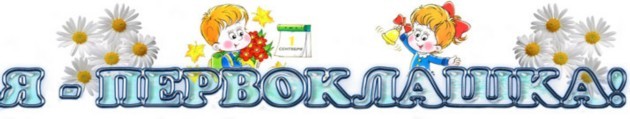 